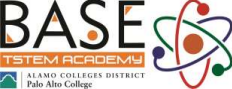 T-STEM Academy Family Outreach Event 2021-2022August  ● Orientation  September  ● T STEM Parent Meeting● Campus conducts parent-teacher conferences where Parent Compact is  ● PSAT Testing Information Session  October ● Parent Notification of SAT Testing● Progress Reports● FAFSA Saturday● Senior Induction● School Day SAT for Seniors● Senior Parent Showcase and Presentation● Dual Credit Course Advising Grades 10-12November ● Progress Reports● FAFSA Saturday  January  ● Progress ReportsFebruary  ● FAFSA Saturday ● ASVABMarch  ● Dual Credit Parent and Student Presentation● Progress Reports● FAFSA Saturday● 8th Grade Showcase and Parent Night● Superintendent Newsletter● Test Taking Strategies Webinar● Robotics Team Meeting● Course Request Forms Class Presentations● 11th Grade Showcase and Parent Information Night● Registration Night(s) and Re-enrollment Block PartyApril  ● TAMUSA Senior Paying for College● Sent Families UTSA Family Engagement Grades 6-12 ● TSTEM Q&A● Principal’s Newsletter 6-12 ● PAC FAFSA Saturday Grade 12 ● TAMU Physics and Engineering Festival Grades 10-12 ● Email Senior Students and Parents Apprenticeship and Workforce Programs ● Email Parents and Students AP Digital Exam Information Grades 6-12 ● Email Parents Progress Report Reminder April 21 Grades 6-12  ● UTSA Family Engagement Family Going Culture Grade 7 ● Big Future Days College Fair● TSTEM application email reminder Grades 8-9 May  ● PAC FAFSA Saturday 3803 Global Way, San Antonio, TX 78235 (210) 633-9006